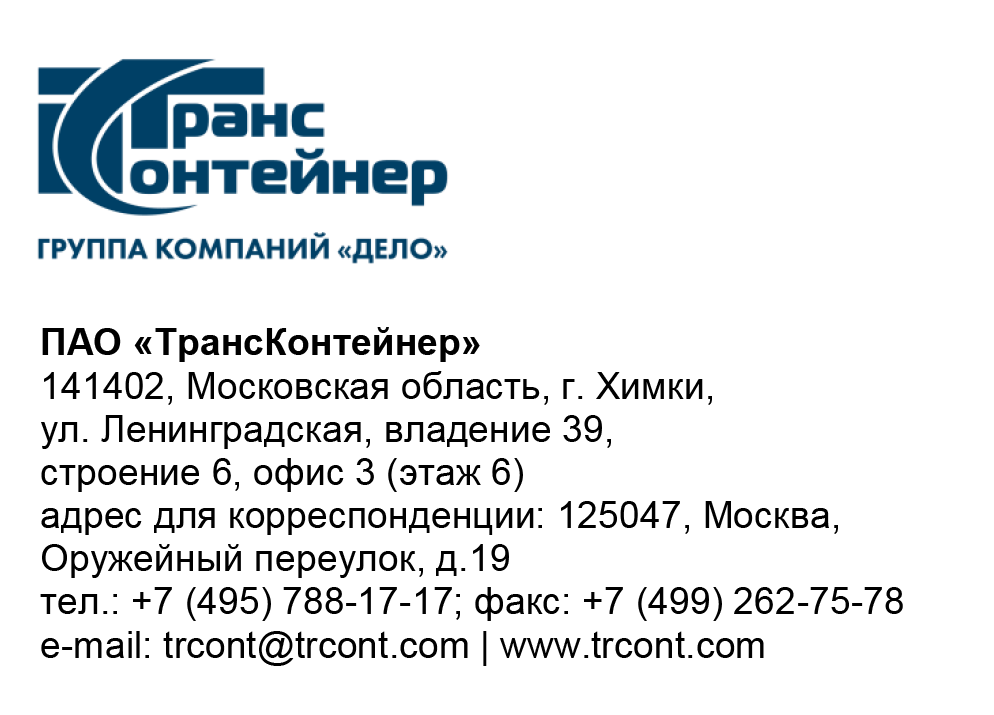 ВНИМАНИЕ!ПАО «ТрансКонтейнер» информирует о внесении изменений в документацию о закупке открытого конкурса в электронной форме № ОКэ-ЦКПКЗ-23-0038 по предмету закупки «Поставка топлива с использованием смарт-карт для нужд ПАО «ТрансКонтейнер» (Открытый конкурс)В документации о закупке Открытого конкурса:Пункт 4.9.9. Технического задания Раздел 4 документации о закупке изложить в следующей редакции:« 	4.9.9. Посредством ЭДО Поставщик должен предоставить Грузополучателям до 5 (пятого) числа месяца, следующего за отчетным, оформленные и подписанные усиленной квалифицированной электронной подписью отчетные документы в соответствии с формами, предусмотренными договором: товарную накладную формы ТОРГ-12, счет-фактуру или универсальный передаточный документ; детализированную расшифровку операций по Смарт-картам/ Виртуальной смарт-карте (Отчет о транзакциях).Пункты 7, 8 раздела 5 «Информационная карта» документации о закупке изложить в следующей редакции:Пункт 5.3.6 проекта договора (Приложение № 5 документации о закупке) изложить в следующей редакции:5.3.6 Посредством ЭДО предоставить Грузополучателям до 5 (пятого) числа месяца, следующего за отчетным, оформленные и подписанные усиленной квалифицированной электронной подписью отчетные документы в соответствии с формами, предусмотренными приложением № 9а к настоящему Договору: товарную накладную формы ТОРГ-12; счет-фактуру или универсальный передаточный документ; детализированную расшифровку операций по Смарт-картам (Отчет о транзакциях) по форме Приложения № 7 к настоящему Договору (далее – «первичные документы»).Посредством Личного кабинета предоставить Грузополучателям до 5 (пятого) числа месяца, следующего за отчетным, оформленную и подписанную детализированную расшифровку операций по Смарт-картам (Отчет о транзакциях) по форме Приложения № 7 к настоящему Договору. Пункт 12.9. проекта договора (Приложение № 5 документации о закупке) изложить в следующей редакции:12.9. Каналы уведомления (указывается наименование ПАО «ТрансКонтейнер» как стороны договора) о нарушениях антикоррупционных требований: тел.: 8 (800) 100-22-20, адрес электронной почты: line@trcont.ru.   Каналы уведомления (указывается наименование Стороны как стороны договора) о нарушениях антикоррупционных требований: тел.: ________________, адрес электронной почты: _________________________.   Приложение № 9а проекта договора Приложение № 5 документации о закупке изложить в следующей редакции:Приложение № 9ак Договору поставки № _____________    от «___»_________ 2023 г.Перечень и формат электронных документов                                                                                                                                                            »Далее по тексту…  7.Место, дата и время начала и окончания срока подачи Заявок, открытия доступа к ЗаявкамЗаявки принимаются через ЭТП, информация по которой указана в пункте 4 Информационной карты с даты опубликования Открытого конкурса и до «06» декабря 2023 г. 14 часов 00 минут местного времени. Открытие доступа к Заявкам состоится автоматически в Программно-аппаратном средстве ЭТП в момент окончания срока для подачи Заявок.8.Рассмотрение, оценка и сопоставление ЗаявокРассмотрение, оценка и сопоставление Заявок состоится «08» декабря 2023 г. 14 часов 00 минут местного времени по адресу, указанному в пункте 2 Информационной карты.№ п/пНаименованиеэлектронного документаФормат электронного документаФормат электронного документаФормат электронного документа1.Товарная накладная ТОРГ-12Универсальный передаточный документ (УПД)XML, утв. Приказом ФНС России от 19.12.2018 №ММВ-7-15/820@ с уточнениями. С обязательным заполнением в группе «ИнфПолФХЖ1»:1. элемента «ТекстИнф»:  в поле «Идентиф» указать «КодБЕ»,  в поле «Значен» указать значение  кода БЕ.2. элемента «ОснПер»:в поле «НаимОсн» указать  «Договор», в поле «НомерОсн» указать «_______»,в поле  «ДатаОсн»» указать   «______».XML, утв. Приказом ФНС России от 19.12.2018 №ММВ-7-15/820@ с уточнениями. С обязательным заполнением в группе «ИнфПолФХЖ1»:1. элемента «ТекстИнф»:  в поле «Идентиф» указать «КодБЕ»,  в поле «Значен» указать значение  кода БЕ.2. элемента «ОснПер»:в поле «НаимОсн» указать  «Договор», в поле «НомерОсн» указать «_______»,в поле  «ДатаОсн»» указать   «______».XML, утв. Приказом ФНС России от 19.12.2018 №ММВ-7-15/820@ с уточнениями. С обязательным заполнением в группе «ИнфПолФХЖ1»:1. элемента «ТекстИнф»:  в поле «Идентиф» указать «КодБЕ»,  в поле «Значен» указать значение  кода БЕ.2. элемента «ОснПер»:в поле «НаимОсн» указать  «Договор», в поле «НомерОсн» указать «_______»,в поле  «ДатаОсн»» указать   «______».2.Счет-фактураXML, утв. Приказом ФНС России от 19.12.2018 №ММВ-7-15/820@ с уточнениями. XML, утв. Приказом ФНС России от 19.12.2018 №ММВ-7-15/820@ с уточнениями. XML, утв. Приказом ФНС России от 19.12.2018 №ММВ-7-15/820@ с уточнениями. 3.Универсальный корректировочный документ, корректировочная счет-фактураXML, утв. Приказом ФНС России от 12.10.2020 N ЕД-7-26/736@.XML, утв. Приказом ФНС России от 12.10.2020 N ЕД-7-26/736@.XML, утв. Приказом ФНС России от 12.10.2020 N ЕД-7-26/736@.4.Детализированная расшифровка операций по Смарт-картам (Отчет о транзакциях)Неформализованный документ передается вместе с комплектом документовНеформализованный документ передается вместе с комплектом документовНеформализованный документ передается вместе с комплектом документовПокупатель:_______________________ мпПокупатель:_______________________ мпПокупатель:_______________________ мпПоставщик:_______________________ мпПредседатель Конкурсной комиссии аппарата управления ПАО «ТрансКонтейнер»Н.И. Шиповская